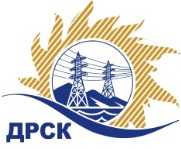 Акционерное Общество«Дальневосточная распределительная сетевая  компания»Протокол № 405/УКС-ВПзаседания закупочной комиссии по открытому запросу цен на право заключения договора  закупка Мероприятия по строительству и реконструкции электрических сетей до 10 кВ для технологического присоединения потребителей (в том числе ПИР) на территории филиала «Приморские ЭС» (г. Уссурийск, с. Воздвиженка, с. Перевозное) № 2053  раздел  2.1.1.  ГКПЗ 2017 г.Извещение ЕИС № 31704873735ПРИСУТСТВОВАЛИ:  члены Закупочной комиссии 2 уровня АО «ДРСК». ВОПРОСЫ, ВЫНОСИМЫЕ НА РАССМОТРЕНИЕ ЗАКУПОЧНОЙ КОМИССИИ: О  рассмотрении результатов оценки заявок Участников.О признании заявок соответствующими условиям Документации о закупке.Об итоговой ранжировке заявок.О выборе победителя.ВОПРОС 1 «О рассмотрении результатов оценки заявок Участников»Признать объем полученной информации достаточным для принятия решения.Утвердить цены, полученные на процедуре вскрытия конвертов с заявками участников открытого запроса цен.ВОПРОС 2 «О признании заявок соответствующими условиям Документации о закупке»РЕШИЛИ:Признать заявки АО «ВСЭСС»  г. Хабаровск, ул. Карла Маркса, 186Б, ООО «Эрланг» г. Владивосток, ул. Пологая, 68 соответствующими условиям Документации о закупке и принять их к дальнейшему рассмотрению.ВОПРОС 3 «Об итоговой ранжировке заявок»РЕШИЛИ:Утвердить итоговую ранжировку заявок:ВОПРОС 4 «О выборе победителя»РЕШИЛИ:	1. Планируемая стоимость закупки в соответствии с ГКПЗ: 1 125 900.81 рублей без учета НДС (1 328 562,96    руб. с учетом НДС).На основании приведенной итоговой ранжировки поступивших заявок предлагается признать победителем запроса цен  Мероприятия по строительству и реконструкции электрических сетей до 10 кВ для технологического присоединения потребителей (в том числе ПИР) на территории филиала «Приморские ЭС» (г. Уссурийск, с. Воздвиженка, с. Перевозное) участника, занявшего первое место в итоговой ранжировке по степени предпочтительности для заказчика: ООО «Эрланг» г. Владивосток, ул. Пологая, 68: на условиях: стоимость заявки  1 115 000,00  руб. без учета НДС (1 315 700,00  руб. с учетом НДС). Срок выполнения работ: с момента заключения договора по 19.07.2017 г. Условия оплаты: в течение 30 календарных дней с момента подписания актов выполненных работ. Гарантийные обязательства: гарантия качества на все конструктивные элементы и работы, предусмотренные в техническом задании и выполняемые подрядчиком на объекте, в том числе на используемые строительные конструкции, материалы, оборудование составляет 3 года с момента подписания актов сдачи-приемки, при соблюдении заказчиком правил эксплуатации сданного объекта в эксплуатацию.Коврижкина Е.Ю.(4162) 397-208город  Благовещенск«18» апреля 2017 года№п/пНаименование Участника закупки и его адресЦена предложения на участие в закупке без НДС, руб.1АО «ВСЭСС»г. Хабаровск, ул. Карла Маркса, 186БЦена: 1 120 000,00  руб. без учета НДС (1 321 600,00  руб. с учетом НДС). 2ООО «Эрланг»г. Владивосток, ул. Пологая, 68Цена: 1 115 000,00  руб. без учета НДС (1 315 700,00  руб. с учетом НДС).Место в итоговой ранжировкеНаименование и место нахождения участникаЦена заявки на участие в закупке, руб. без НДСПроизводитель1 местоООО «Эрланг»г. Владивосток, ул. Пологая, 681 115 000,00  РФ2 местоАО «ВСЭСС»г. Хабаровск, ул. Карла Маркса, 186Б1 120 000,00РФОтветственный секретарь Закупочной комиссии: Елисеева М.Г. _____________________________